Załącznik nr 1a do SWZNr sprawy: IRP.272.4.21.2024Opis sprzętówNrZdjęcie poglądoweOpis przedmiotu zamówieniaJmIlość1.1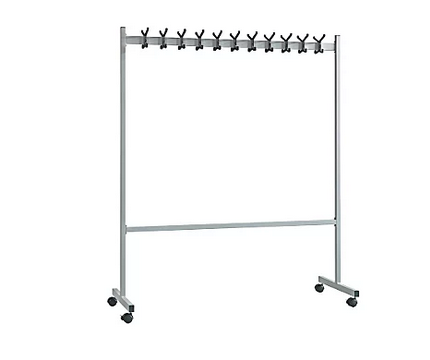 Wieszak ruchomy na kółkach 1700x550 cm(tolerancja wymiarów +/- 5 cm)	Szt.11.2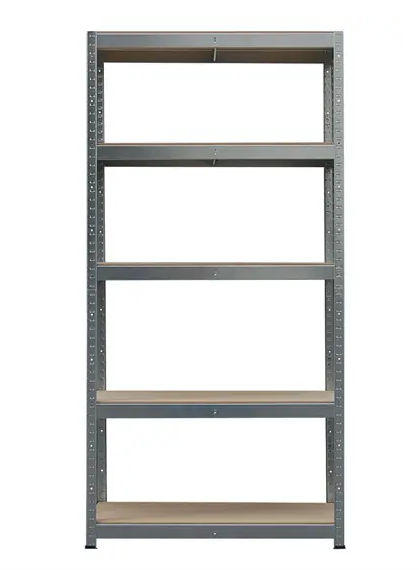 Regał magazynowy metalowy 80x40x180 cm(tolerancja wymiarów +/- 5 cm)	Szt. 21.3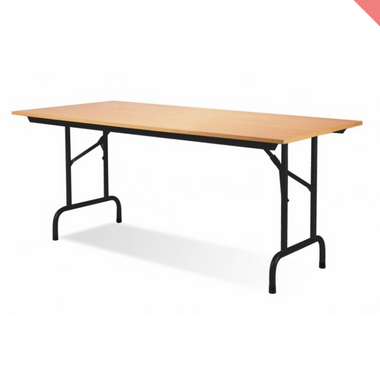 Stół strzelecki 200X80 cm(tolerancja wymiarów +/- 5 cm)	Szt.21.4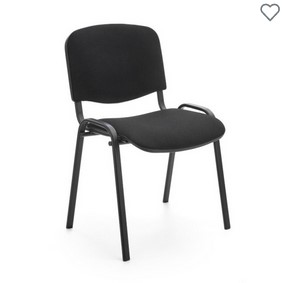 Krzesła metalowe z miękkim obiciem, oparciem i siedziskiem Szt.61.5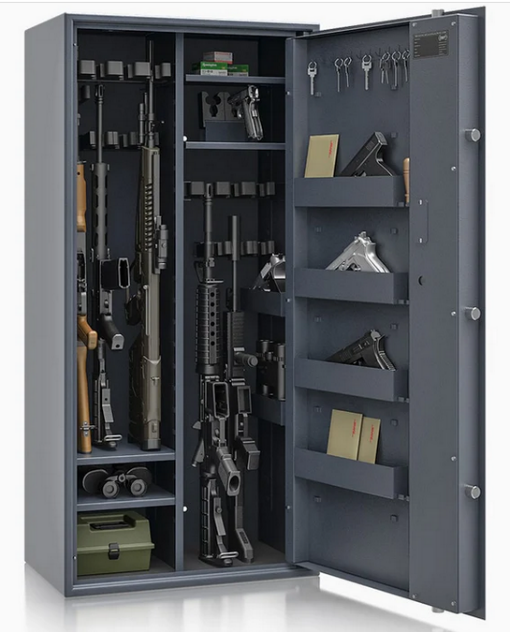 Szafa o wym. 1500x900x550 cm na broń z zamkiem atestowanym(tolerancja wymiarów +/- 5 cm)	Szt.1